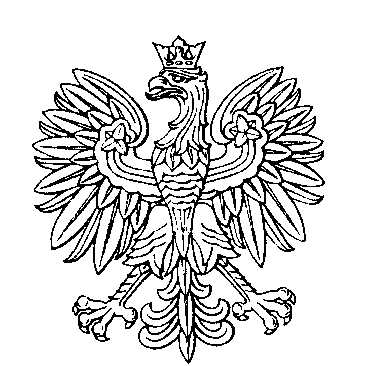 OBWODOWA KOMISJA WYBORCZA NR 6w gminie ZiębiceSKŁAD KOMISJI:Przewodniczący	Ryszard Wojciech ZarzyckiZastępca Przewodniczącego	Jerzy GachCZŁONKOWIE: